NESAMONY MEMORIAL CHRISTIAN COLLEGEMARTHANDAMRe-Accredited with ‘A’ Grade by NAAC91st Position in National Rankings-2022 for Colleges by NIRF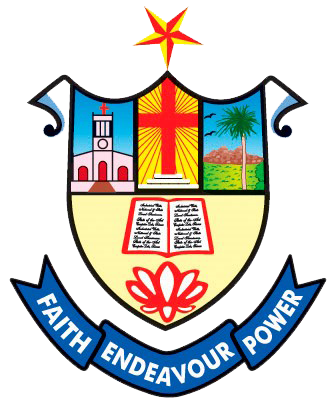 APPLICATION FORM FOR PROMOTION UNDER CAREER ADVANCEMENT SCHEME ASSISTANT PROFESSOR -PAY LEVEL 11TOASSISTANT PROFESSOR - PAY LEVEL 12(FROM 00-00-2011 TO 00-00-2016)SUBMITTED BY Dr. ……….Assistant ProfessorDepartment of Mathematics Nesamony Memorial Christian CollegeMarthandam-629 165TABLE OF CONTENTCriteria II  Involvement in the Students related / Research ActivitiesList of Enclosures: (Attach copies of certificates, orders, Research Publications, Articles, Conference Proceedings, Books, etc., wherever necessary)S.No.DESCRIPTIONPAGE No.1Request Letter2Minutes of Screening cum Evaluation Committee under CAS3Pro Forma for Placement of Assistant Professor(Academic Level 12) 4Application Form - Part - A General Information and Academic Profile5Application Form - Part - B Academic Performance IndicatorsCriteria l: Teaching6Application Form - Part - B Academic Performance IndicatorsCriteriall :involvement in the college students related activities / Research Activities7Any other Relevant Information8Summary of API Grading9List of Enclosures: Copies of Academic Qualification Certificates10Copies of Appointment order, Joining Report and Qualification approval 11Certificate copies of Orientation Programme and Refresher Courses  attended and Approval order12Copies of Leave particulars13Evidences for the Academic year  2011 – 201214Evidences for the Academic year  2012 – 201315Evidences for the Academic year  2013 – 201416Evidences for the Academic year  2014– 201517Evidences for the Academic year  2015 – 2016Academic YearActivitiesActivitiesPage NoGrading2011-2012a) Administrative Activities2011-2012b) Examination and Evaluation2011-2012c) Student-related co-curricular, extension and Field-based Activities2011-2012d) Organising Seminars, Conferences, Workshops and other College activities2011-2012e) Guidance and Supervision (M.Phil. and Ph.D. Programmes)2011-2012f) Engagement in Minor or Major Research Projects2011-2012g) Publication of Research Articles in Peer-Reviewed or UGC-CARE listed Journals2012-2013a) Administrative Activities2012-2013b) Examination and Evaluation2012-2013c) Student-related co-curricular, extension and Field-based Activities2012-2013d) Organising Seminars, Conferences, Workshops and other College activities2012-2013e) Guidance and Supervision (M.Phil.and Ph.D. Programmes)2012-2013f) Engagement in Minor or Major Research Projects2012-2013g) Publication of Research Articles in Peer-Reviewed or UGC-CARE listed Journals2013-2014a) Administrative Activities2013-2014b) Examination and Evaluation2013-2014c) Student-related co-curricular, extension and Field-based Activities2013-2014d) Organising Seminars, Conferences, Workshops and other College activities2013-2014e) Guidance and Supervision (M.Phil.and Ph.D. Programmes)2013-2014f) Engagement in Minor or Major Research Projects2013-2014g) Publication of Research Articles in Peer-Reviewed or UGC-CARE listed Journals2014-2015a) Administrative Activities2014-2015b) Examination and Evaluation2014-2015c) Student-related co-curricular, extension and Field-based Activities2014-2015d) Organising Seminars, Conferences, Workshops and other College activities2014-2015e) Guidance and Supervision (M.Phil.and Ph.D. Programmes)2014-2015f) Engagement in Minor or Major Research Projects2014-2015g) Publication of Research Articles in Peer-Reviewed or UGC-CARE listed Journals2015-2016a) Administrative Activities2015-2016b) Examination and Evaluation2015-2016c) Student-related co-curricular, extension and Field-based Activities2015-2016d) Organising Seminars, Conferences, Workshops and other College activities2015-2016e) Guidance and Supervision (M.Phil.and Ph.D. Programmes)2015-2016f)Engagement in Minor or Major Research Projects2015-2016g) Publication of Research Articles in Peer-Reviewed or UGC-CARE listed JournalsOverall Grading (for the Assessment period)Overall Grading (for the Assessment period)Overall Grading (for the Assessment period)Grading Criteria: From among the below categories, Active participation in at least 3 activities = Good; 1 – 2 activities = Satisfactory; Not Involved / undertaken any of the activities = Not Satisfactory. (Number of activities can be within or across the broad categories of activities)Grading Criteria: From among the below categories, Active participation in at least 3 activities = Good; 1 – 2 activities = Satisfactory; Not Involved / undertaken any of the activities = Not Satisfactory. (Number of activities can be within or across the broad categories of activities)Grading Criteria: From among the below categories, Active participation in at least 3 activities = Good; 1 – 2 activities = Satisfactory; Not Involved / undertaken any of the activities = Not Satisfactory. (Number of activities can be within or across the broad categories of activities)Grading Criteria: From among the below categories, Active participation in at least 3 activities = Good; 1 – 2 activities = Satisfactory; Not Involved / undertaken any of the activities = Not Satisfactory. (Number of activities can be within or across the broad categories of activities)Grading Criteria: From among the below categories, Active participation in at least 3 activities = Good; 1 – 2 activities = Satisfactory; Not Involved / undertaken any of the activities = Not Satisfactory. (Number of activities can be within or across the broad categories of activities)List of Activities : (a) Administrative responsibilities such as Head, Chairperson, Coordinator, Warden, etc. (b) Examination and evaluation duties assigned by the college / University or attending the examination paper evaluation. (c)Student Related co-curricular, extension and field based activities such as student clubs, career counseling, study visits, student seminars and other events, cultural, sports, NCC, NSS, YRC, RRC and other community services. (d) Organizing seminars / conferences / workshops and other college activities I Evidence of actively involved in guiding Mphil / PhD students. (f) Conducting minor or major research projects sponsored by national or international agencies. (g) At least one single or joint publication in a peer-reviewed or UGC list of journals.List of Activities : (a) Administrative responsibilities such as Head, Chairperson, Coordinator, Warden, etc. (b) Examination and evaluation duties assigned by the college / University or attending the examination paper evaluation. (c)Student Related co-curricular, extension and field based activities such as student clubs, career counseling, study visits, student seminars and other events, cultural, sports, NCC, NSS, YRC, RRC and other community services. (d) Organizing seminars / conferences / workshops and other college activities I Evidence of actively involved in guiding Mphil / PhD students. (f) Conducting minor or major research projects sponsored by national or international agencies. (g) At least one single or joint publication in a peer-reviewed or UGC list of journals.List of Activities : (a) Administrative responsibilities such as Head, Chairperson, Coordinator, Warden, etc. (b) Examination and evaluation duties assigned by the college / University or attending the examination paper evaluation. (c)Student Related co-curricular, extension and field based activities such as student clubs, career counseling, study visits, student seminars and other events, cultural, sports, NCC, NSS, YRC, RRC and other community services. (d) Organizing seminars / conferences / workshops and other college activities I Evidence of actively involved in guiding Mphil / PhD students. (f) Conducting minor or major research projects sponsored by national or international agencies. (g) At least one single or joint publication in a peer-reviewed or UGC list of journals.List of Activities : (a) Administrative responsibilities such as Head, Chairperson, Coordinator, Warden, etc. (b) Examination and evaluation duties assigned by the college / University or attending the examination paper evaluation. (c)Student Related co-curricular, extension and field based activities such as student clubs, career counseling, study visits, student seminars and other events, cultural, sports, NCC, NSS, YRC, RRC and other community services. (d) Organizing seminars / conferences / workshops and other college activities I Evidence of actively involved in guiding Mphil / PhD students. (f) Conducting minor or major research projects sponsored by national or international agencies. (g) At least one single or joint publication in a peer-reviewed or UGC list of journals.List of Activities : (a) Administrative responsibilities such as Head, Chairperson, Coordinator, Warden, etc. (b) Examination and evaluation duties assigned by the college / University or attending the examination paper evaluation. (c)Student Related co-curricular, extension and field based activities such as student clubs, career counseling, study visits, student seminars and other events, cultural, sports, NCC, NSS, YRC, RRC and other community services. (d) Organizing seminars / conferences / workshops and other college activities I Evidence of actively involved in guiding Mphil / PhD students. (f) Conducting minor or major research projects sponsored by national or international agencies. (g) At least one single or joint publication in a peer-reviewed or UGC list of journals.Note: For further information, please refer to ‘Annexure II – Table 1 (Assessment Criteria and Methodology for University / College Teachers) – Activity 2’, of UGC Regulations 2018, dated 18.07.2018, Page No. 104; G.O.(Ms.)No.5, dated 11.01.2021, Appendix –Table 1, S.No.2, Page No. 58-59.Note: For further information, please refer to ‘Annexure II – Table 1 (Assessment Criteria and Methodology for University / College Teachers) – Activity 2’, of UGC Regulations 2018, dated 18.07.2018, Page No. 104; G.O.(Ms.)No.5, dated 11.01.2021, Appendix –Table 1, S.No.2, Page No. 58-59.Note: For further information, please refer to ‘Annexure II – Table 1 (Assessment Criteria and Methodology for University / College Teachers) – Activity 2’, of UGC Regulations 2018, dated 18.07.2018, Page No. 104; G.O.(Ms.)No.5, dated 11.01.2021, Appendix –Table 1, S.No.2, Page No. 58-59.Note: For further information, please refer to ‘Annexure II – Table 1 (Assessment Criteria and Methodology for University / College Teachers) – Activity 2’, of UGC Regulations 2018, dated 18.07.2018, Page No. 104; G.O.(Ms.)No.5, dated 11.01.2021, Appendix –Table 1, S.No.2, Page No. 58-59.Note: For further information, please refer to ‘Annexure II – Table 1 (Assessment Criteria and Methodology for University / College Teachers) – Activity 2’, of UGC Regulations 2018, dated 18.07.2018, Page No. 104; G.O.(Ms.)No.5, dated 11.01.2021, Appendix –Table 1, S.No.2, Page No. 58-59.S. NoS. NoEnclosuresPage No.11CAS Promotion order for Pay Level 11 2233Copy of S.S.L.C  Mark Statement44Copy of H.S. C Mark Statement	55Copy of B. Sc  Mark Statement & Degree Certificate66Copy of M. Sc Mark Statement & Degree Certificate77Copy of M. Phil  Mark Statement & Degree Certificate88Copy of Ph .D  Degree  Certificate , Provisional Certificate 9.9.10.10.Copy of Orientation Programme attended11.11.Copy of Refresher Course  attended12.12.13.Evidences for the Academic year  2011 – 2012 [From 26- 12 2011 to 31-05 -2012]Evidences for the Academic year  2011 – 2012 [From 26- 12 2011 to 31-05 -2012]13.iGuiding the Ph. D. Students13.iiJournal Publication13.iiiBooks PublishedEvidences for the  Academic year  2012 – 2013:Evidences for the  Academic year  2012 – 2013:14.iConvener for the Ph. D Viva – voce Examination – 2  Candidates14.iiAdditional Examiner – M.S. University, Tirunelveli14.iiiQuestion Paper setter – 14.ivPh. D. Degree awarded  - 214.vJournal Publication14.viGuided - III B. Sc Student’s Project14.viiPublished Book15Evidences for the  Academic year  2013 – 2014:Evidences for the  Academic year  2013 – 2014:15iAdditional Examiner – M. S. University., Tirunelveli15iiExternal Examiner ( M. Sc Project Viva voce)  – M.S. University,  Tirunelveli15iiiQuestion paper setter – 15ivJournal Publication15v15viResource Person - 16 Evidences for the  Academic year  2014 – 2015: Evidences for the  Academic year  2014 – 2015:16iConvener for the Ph D Degree viva-voce examination – 2  Candidates16iiAdditional Examiner – M. S. University., Tirunelveli.16iiiPh. D Degree awarded  - 216ivPublished Book16vQuestion paper setter –